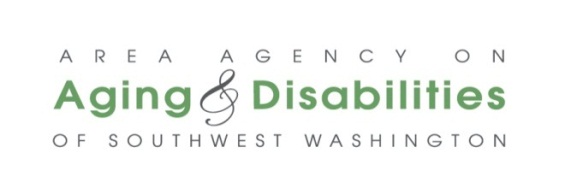 AAADSW Advisory Council Meeting – March 20, 2024Lunch: 11:30 am to 12:00 pmFull Council Meeting: 12:00 p.m. – 1:30 p.m.Zoom Meeting: https://us06web.zoom.us/j/81712960477?pwd=MXU3SVV0RGJOOGhCK2lOWFNCVEloZz09Meeting ID: 817 1296 0477	Passcode: 472356By Phone: 1 253 215 8782 	Meeting ID: 817 1296 0477AGENDATimeAgenda ItemActionWho Leads? 12:00 – 12:05Call to Order/Roll Call Sign-In sheetApproval of March 20, 2024 AgendaApproval of February 21, 2024 Meeting MinutesMotion to approve agendaMotion to approve meeting minutesGavin Carmichael12:05 – 12:30Welcome Guests: Justin Ross, Clark County Commission on Aging AnnouncementsInformationGavin Carmichael12:30 – 12:50ReportsDirector’s ReportExecutive CommitteeSCOAInformationMike ReardonGavin CarmichaelGavin Carmichael12:50-1:10Mobile Home ParksInformationKevin Callahan1:10-1:152024 USAging Policy PrioritiesInformationChristina1:15-1:20Committee ChairsInformationChristina1:25 – 1:30Public CommentInformationGavin Carmichael1:30AdjournGavin Carmichael